Vorlage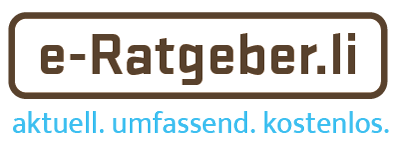 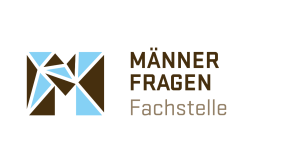 Geschätzte PartnerMit dieser Vorlage Testament sowie unserem e-Ratgeber Unverheiratete Paare weisen wir euch eine Möglichkeit, ein solches Dokument zu verfassen. Bitte beachtet, dass das vorliegende Papier lediglich eine Vorlage für eure individuelle Situation ist.Nachstehend einige Erklärungen:Der Aufbau der Unterpunkte ist gegliedert nach1., 2., ... : 	und baut aufeinander auf;a), b), ... : 	und steht für verschiedene Varianten, von denen ihr die für eure Situation am besten passende wählen könnt;: 	und steht für eine gleichwertige Aufzählung bez. Gewichtung.Ihr könnt den nachstehenden Inhalt kopieren undauf euer Briefpapier oder ein leeres Blatt einfügen,die Seite 1 (inkl. Kopf- und Fusszeile) löschen und diese Vorlage verwenden.Die Verwendung unserer Logos ist euch nicht gestattet.Wir wünschen euch gutes Gelingen zu einer tollen und langjährigen Partnerschaft.Weitere Informationen findet ihr unter www.männerfragen.li. Gerne stehen wir euch für weiterführende Fragen zur Verfügung. Email rechtsberatung@maennerfragen.li, Tel. +423 794 94 00.      Schöne Grüsse      Dr. Nicolaus Ruther      Hansjörg Frick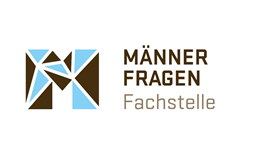 Ich, Name Vorname geb. am …  in … wohnhaft in … bestimme hiermit für den Fall meines Ablebens, nach reiflicher Überlegung, frei von Zwang und bei klarem Verstand über meinen Nachlass wie folgt:WiderrufZunächst widerrufe ich allfällige bisher verfasste letztwillige Verfügungen vollumfänglich.ErbeinsetzungIch bestimme meine Lebenspartnerin, Frau Name Vorname, geb. am..., wohnhaft Strasse Nr, PLZ Ort zu meiner Alleinerbin meines gesamten beweglichen und unbeweglichen Nachlasses.BedingungenDieses Testament gilt unter der Bedingung, dass unsere Partnerschaft bis zum Tod bestand.ErsatzerbschaftFür den Fall, dass ich gleichzeitig mit oder nach meiner Lebenspartnerin sterbe oder dass die Partnerschaft aufgelöst ist, setze ich Herrn/Frau Name Vorname, geb. am..., wohnhaft Strasse Nr, PLZ Ort als meine/n Alleinerbe/in ein.		Ort, Datum: ______________		Name Vorname: ________________		Eigenhändige Unterschrift: ______________________Das Testament ist nur unter folgenden Voraussetzungen formal gültig:wenn es vom Erblasser handschriftlich (eigenhändig) verfasst und unterschrieben wurde;oderwenn es von drei neutralen – d.h. nicht verwandten oder begünstigten – Testaments-zeugen mit dem Zusatz „als Zeuge/-in“ mitunterschrieben wurdeName Vorname, geb. am … wohnhaft in Strasse Nr, PLZ Ort, als Zeuge/ZeuginName Vorname, geb. am … wohnhaft in Strasse Nr, PLZ Ort, als Zeuge/ZeuginName Vorname, geb. am … wohnhaft in Strasse Nr, PLZ Ort, als Zeuge/Zeugin